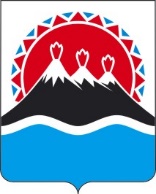 Р А С П О Р Я Ж Е Н И Е ПРАВИТЕЛЬСТВАКАМЧАТСКОГО КРАЯг. Петропавловск-Камчатский(в редакции распоряжения Правительства Камчатского края
от 20.10.2022 № 615-РП)В целях реализации Федерального закона от 21.07.2005 № 115-ФЗ
«О концессионных соглашениях» и на основании постановления Губернатора Камчатского края от 21.09.2020 № 171 «Об утверждении структуры исполнительных органов государственной власти Камчатского края»утвердить перечень исполнительных органов Камчатского края, уполномоченных выступать от имени Камчатского края при рассмотрении предложений о заключении концессионных соглашений, осуществлять отдельные права и обязанности концедента, согласно приложению к настоящему распоряжению.Приложение к распоряжению Правительства Камчатского края от 24.01.2018 № 35-РППеречень исполнительных органов Камчатского края, уполномоченных выступать от имени Камчатского края при рассмотрении предложений о заключении концессионных соглашений, осуществлять отдельные права и обязанности концедента[24.01.2018]№[35-РП]Губернатор Камчатского края[горизонтальный штамп подписи 1] В.И. Илюхин№ п/пИсполнительный орган Камчатского края, уполномоченный выступать от имени Камчатского края при рассмотрении предложений о заключении концессионных соглашений, осуществлять отдельные права и обязанности концедентаОбъекты, в отношении которых исполнительный орган Камчатского края уполномочен выступать от имени Камчатского края при рассмотрении предложений о заключении концессионных соглашений, осуществлять отдельные права и обязанности концедента1231.Министерство транспорта и дорожного строительства Камчатского краяавтомобильные дороги или участки автомобильных дорог, защитные дорожные сооружения, искусственные дорожные сооружения, производственные объекты, то есть объекты, используемые при капитальном ремонте, ремонте, содержании автомобильных дорог, элементы обустройства автомобильных дорог (в том числе остановочные пункты), объекты, предназначенные для взимания платы (в том числе пункты взимания платы), объекты дорожного сервиса;морские и речные порты, в том числе искусственные земельные участки, гидротехнические сооружения портов, объекты их производственной и инженерной инфраструктур;морские и речные суда, суда смешанного (река - море) плавания, а также суда, осуществляющие ледокольную проводку, гидрографическую, научно-исследовательскую деятельность, паромные переправы, плавучие и сухие доки;аэродромы или здания и (или) сооружения, предназначенные для взлета, посадки, руления и стоянки воздушных судов, а также создаваемые и предназначенные для организации полетов гражданских и государственных воздушных судов инфраструктура воздушного транспорта и средства обслуживания воздушного движения, навигации, посадки и связи;объекты производственной и инженерной инфраструктур аэропортов;объекты транспортной инфраструктуры и технологически связанные с ними транспортные средства, обеспечивающие деятельность, связанную с перевозками пассажиров транспортом общего пользования, за исключением метрополитена.2.Министерство жилищно-коммунального хозяйства и энергетики Камчатского краяобъекты трубопроводного транспорта;объекты по производству, передаче и распределению электрической энергии;объекты теплоснабжения, централизованные системы горячего водоснабжения, холодного водоснабжения и (или) водоотведения, отдельные объекты таких систем;объекты, на которых осуществляются обработка, накопление, утилизация, обезвреживание, размещение твердых коммунальных отходов;объекты коммунальной инфраструктуры или объекты коммунального хозяйства, в том числе объекты энергоснабжения, объекты, предназначенные для освещения территорий городских и сельских поселений, объекты, предназначенные для благоустройства территорий;объекты газоснабжения.3.Министерство здравоохранения Камчатского краяобъекты здравоохранения, в том числе объекты, предназначенные для санаторно-курортного лечения4.Министерство образования Камчатского краяобъекты образования5.Министерство культуры Камчатского краяобъекты культуры6.Министерство спорта Камчатского краяобъекты спорта7.Министерство туризма Камчатского краяобъекты, используемые для организации отдыха граждан и туризма8.Министерство сельского хозяйства, пищевой и перерабатывающей промышленности Камчатского краяобъекты производства, первичной и (или) последующей (промышленной) переработки, хранения сельскохозяйственной продукции, определенные согласно критериям, установленным Правительством Российской Федерации9.Министерство социального благополучия и семейной политики Камчатского краяобъекты социального обслуживания граждан10.Министерство цифрового развития Камчатского краяпрограммы для электронных вычислительных машин (программы для ЭВМ), базы данных, информационные системы (в том числе государственные информационные системы) и (или) сайты в информационно-телекоммуникационной сети «Интернет» или других информационно-телекоммуникационных сетях, в состав которых входят такие программы для ЭВМ и (или) базы данных, либо совокупность указанных объектов (далее – объекты информационных технологий), либо объекты информационных технологий и имущество, технологически связанное с одним или несколькими такими объектами и предназначенное для обеспечения их функционирования или осуществления иной деятельности, предусмотренной концессионным соглашением (далее – технические средства обеспечения функционирования объектов информационных технологий);совокупность зданий, частей зданий или помещений, объединенных единым назначением с движимым имуществом, технологически связанным с объектами информационных технологий, и предназначенных для автоматизации с использованием программ для ЭВМ и баз данных процессов формирования, хранения, обработки, приема, передачи, доставки информации, обеспечения доступа к ней, ее представления и распространения (центры обработки данных).